SPONSOR A STUDENT INITIATIVE 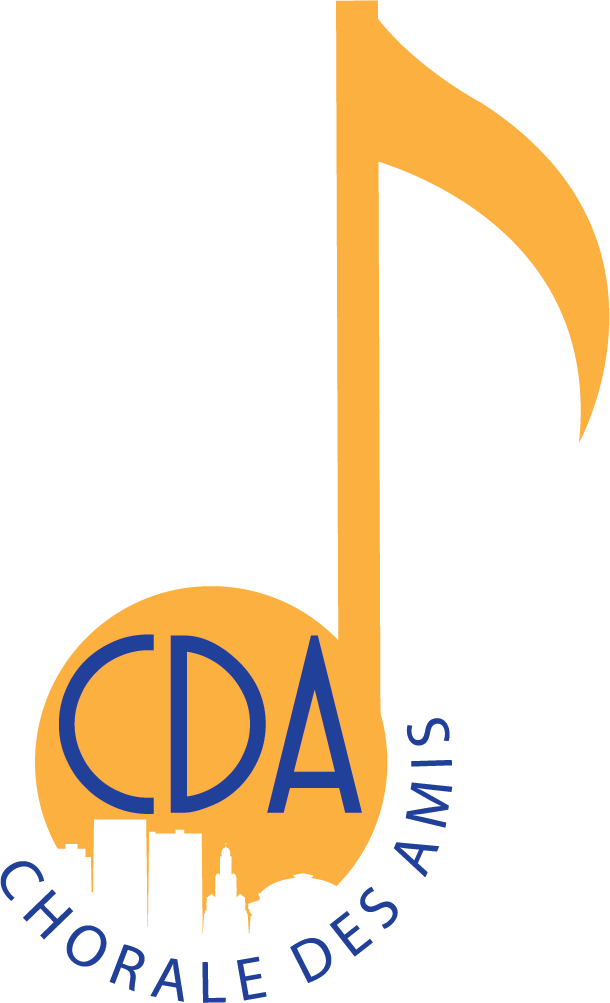 Families seeking to lower their tuition for Chorale may do so through having a business or donor sponsor! Chorale has letters already written for distribution.  ONLY LETTERS OR FORMS ORIGINATING FROM THE  CHORALE DES AMIS OFFICES SHOULD BE USED. A donation of $500-$749 to Chorale The family finding the sponsor will receive a $200 reduction The business will receive a letter acknowledging the donation and will be a Chorale des Amis Mezzo Level donor A donation of $750-$999 to Chorale The family will receive a $250 reduction, full registration paid, and concert attire paid!The business will receive a letter acknowledging the donation and will be a Chorale des Amis Mezzo Level donor A donation of $1,000-$1999 to Chorale The family will receive a $400 reduction, full registration paid, concert attire paid and 15 Super Suppers! To be used at the family’s discretionThe business will receive a letter acknowledging the donation and will be a Chorale des Amis Sforzando Level donor on all publications and social mediaA donation of $2000 and above to Chorale The family will receive a $500 credit, full registration paid, concert attire paid and Super Suppers! for immediate family for all 5 monthsThe business will receive a letter acknowledging the donation and will be a Chorale des Amis ________ Level donor A donation of $5000 to Chorale The family will receive a $500 credit, full registration paid, concert attire paid and Super Suppers! for immediate family for all 5 months and a 50%  credit towards the San Francisco trip or Hollywood/San Francisco tripThe business will receive a letter acknowledging the donation and will be a Chorale des Amis Fleur de Lis Level donor 
DONORS MUST BE FIRST TIME DONORS TO CHORALE DES AMIS UNLESS DONOR IS A RELATIVE. 